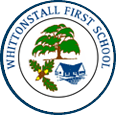 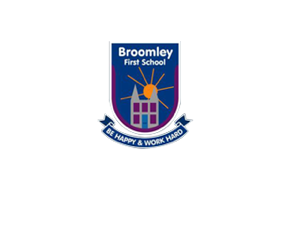 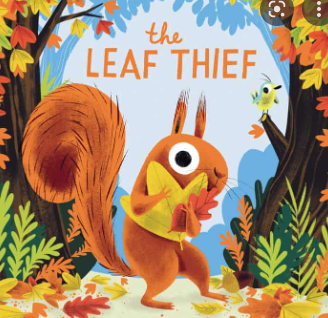 Understanding the world Explore the world around us and how we are similar and different in our likes, favourite things, appearanceShare news regularly about their own lives and experiencesKey SkillsTalk about past and present eventsTalk about similarities and differencesbetween themselves and others.